Załącznik 30	(kl. II –IV)							cygan.i@jedrus.net Ćwiczenia wyrazistości mowy – różnicowanie głosek o bliskim brzmieniu np. {s-sz},{z-ż}…Polecenie 1: Wstaw w puste miejsca odpowiedni wyraz z ramki. Przeczytaj głośno zdania i zapisz je z pamięci w zeszycie. Pamiętaj – ćwiczysz poprawną wymowę! Wypowiadaj z dania wolno i wyraźnie!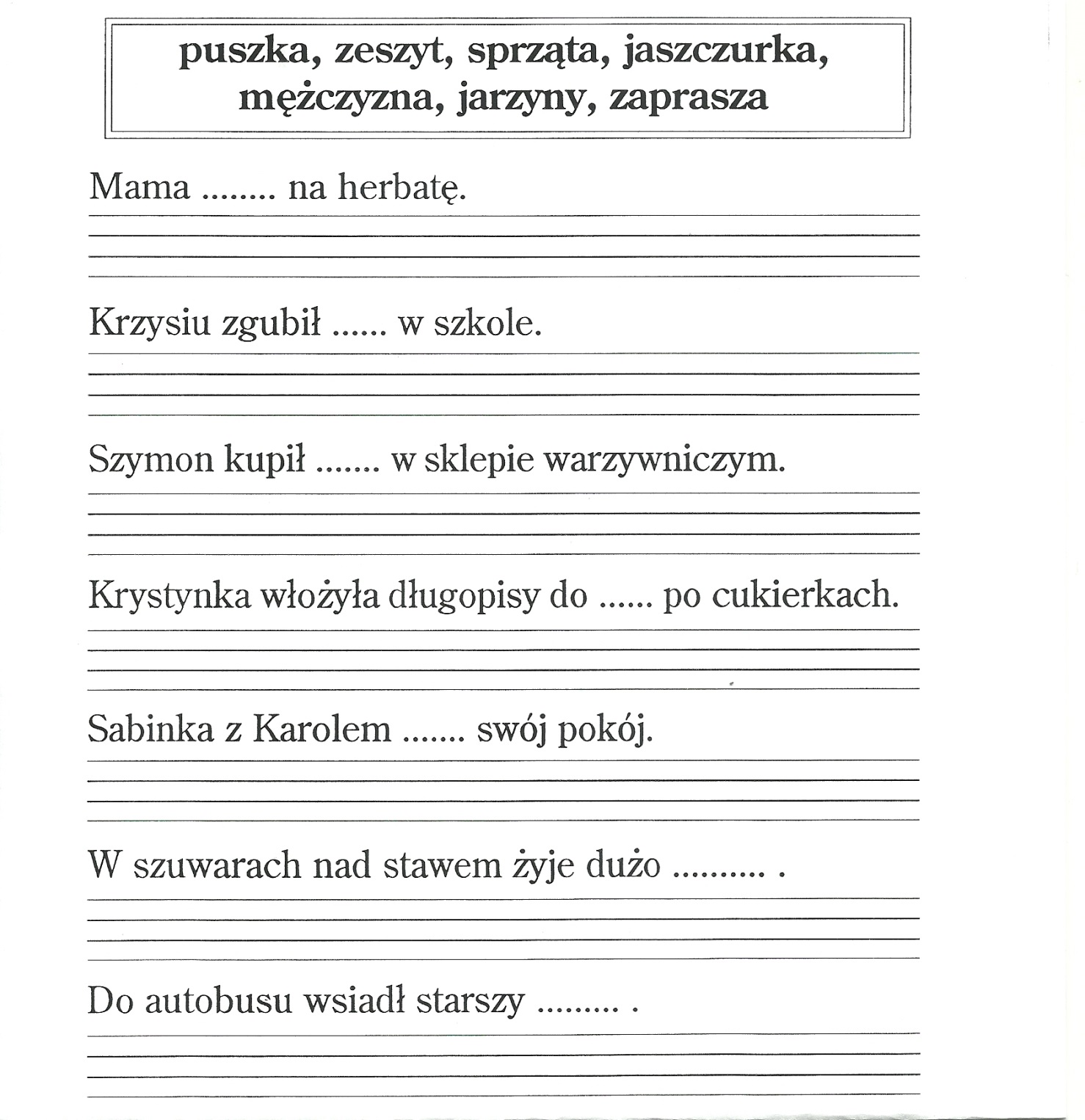 Polecenie 2: Wykonaj ćwiczenie. Zapisz rozwiązanie w zeszycie. Przeczytaj głośno.  Pamiętaj – ćwiczysz poprawną wymowę! 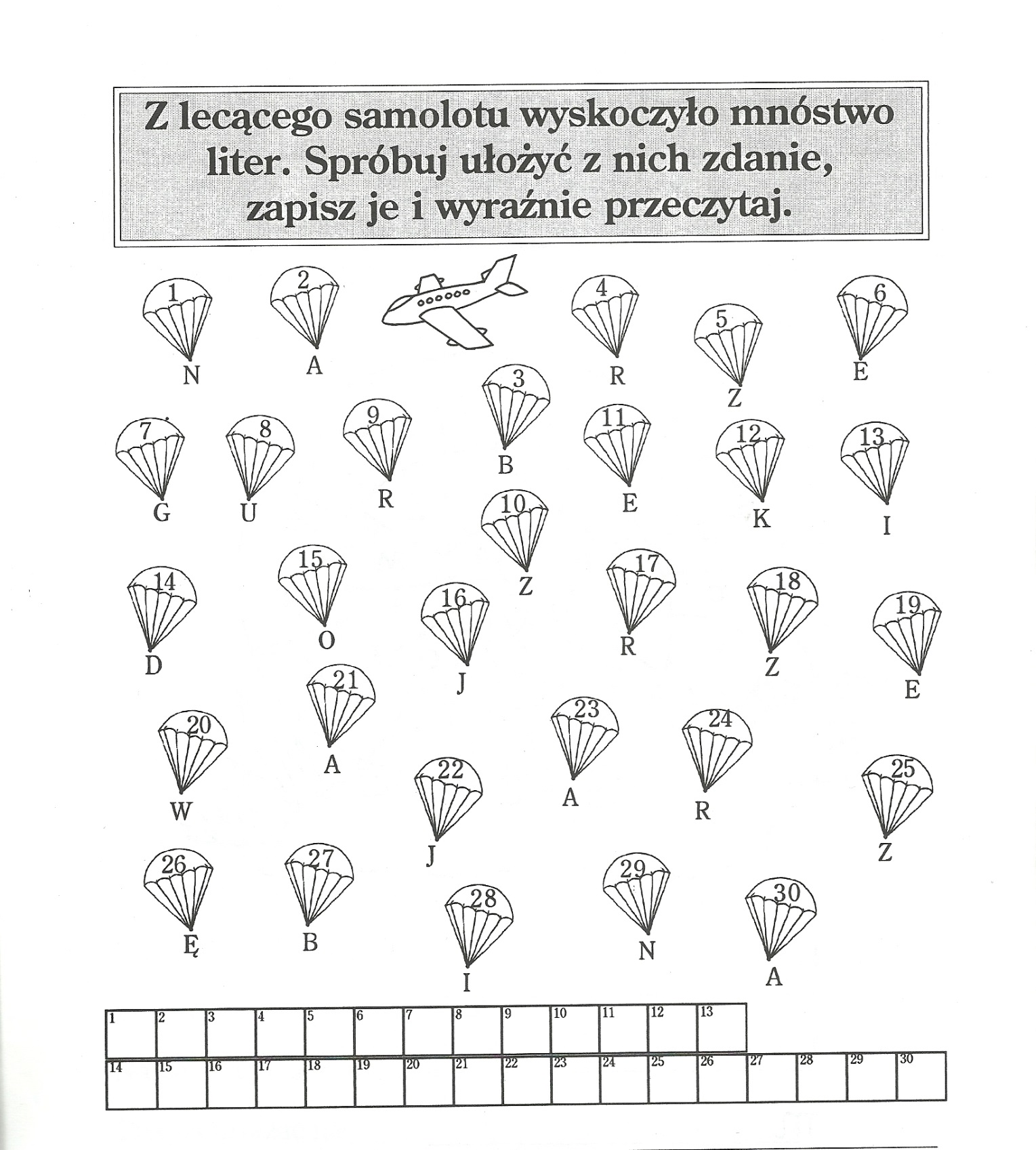 Prześlij wykonane ćwiczenia na w/w adres.